ПрЕСС-РЕЛИЗ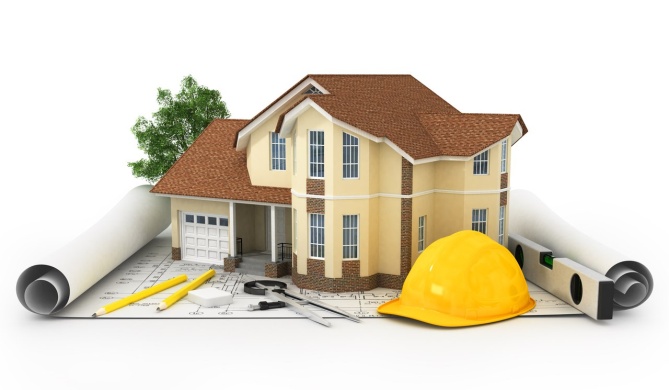 В чем разница между капитальным и текущим ремонтом?В объеме и качестве.Объясним на примере: при текущем ремонте системы отопления будет произведена замена или восстановление части коммуникаций, давших течь. А при капитальном система труб будет заменена полностью. Особенность текущего ремонта — профилактика серьезных повреждений или аварийных ситуаций. Он призван поддерживать в надлежащем состоянии инженерные коммуникации, кровлю, элементы конструкции многоквартирных домов (МКД). Капитальный ремонт — комплекс значительно более глубоких мероприятий, проводится он не чаще чем раз в 15-25 лет. Его основная задача — привести текущее состояние МКД максимально близко к состоянию нового. Текущий ремонт выполняет управляющая организация и проводить его она должна систематически. Например, ежегодно перед пуском системы отопления проводится тестовая подача тепла и ремонт элементов, давших течь. Каждую весну проводится текущий ремонт придомовой территории, летом — замена или восстановление элементов кровли.Капитальный ремонт организует Региональный фонд. Проводится он круглогодично согласно программе капитального ремонта. К видам капремонта относится ремонт: • систем горячего и холодного водоснабжения, теплоснабжения;• системы водоотведения;• системы газоснабжения;• системы электроснабжения;• лифтового оборудования;• фундамента;• крыши;• подвального помещения;• фасада.Все остальное – ремонт текущий.Узнать, когда и какой вид ремонта запланирован в вашем доме, можно на нашем официальном сайте в разделе «Мой дом/баланс дома», введя в поисковой строке нужный адрес.